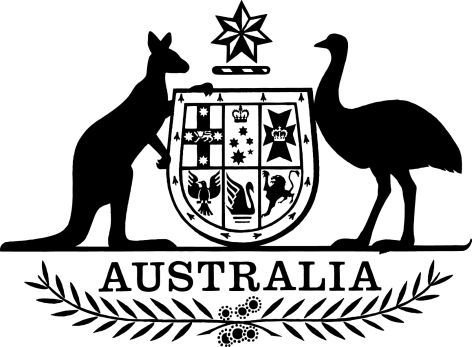 LIN 22/056Security of Critical Infrastructure (Definitions) Amendment Rules (LIN 22/056) 2022 (No. 2)I, Clare O’Neil, Minister for Home Affairs, make this instrument under section 61 of the Security of Critical Infrastructure Act 2018.Dated 21 December 2022The Hon Clare O’Neil MPMinister for Home Affairs 1	Name		This instrument is the Security of Critical Infrastructure (Definitions) Amendment Rules (LIN 22/056) 2022 (No. 2).2	Commencement		This instrument commences on the day after registration.3	Schedules		Schedule 1 amends Security of Critical Infrastructure (Definitions) Rules 2021 (LIN 21/039).Schedule 1—Amendments(section 3)[1]	Section 3insert.au ccTLD system means the system used in providing the ‘.au’ country code Top Level Domain (ccTLD) internet service. []	Section 3insertauthoritative DNS name server means a computer server that provides authoritative DNS information about a domain name, which may include the Internet Protocol address of a website server or an email server. []	Section 3insertDNS means a domain name system, which is a component of the Internet that enables users to find and connect to local websites, email addresses and other Internet connected resources by mapping domain names to their corresponding Internet Protocol numeric addresses.  DNSSEC means DNS Security Extensions that facilitate the digital signing of DNS records, to assist in ensuring the integrity and authenticity of DNS information.[4]	Section 3insertregistrant information includes:registrant legal entity name;registrant identification number;eligibility type;eligibility name; eligibility identification. registrable superannuation entity has the same meaning as in the Superannuation Industry (Supervision) Act 1993.[]	Section 3insertWHOIS service means a service or tool that provides domain information, including (any of) the following:domain registrar; registrar contact information; domain name status;DNS name servers; IP addresses of DNS name servers; DNSSEC information; registrant information;registrant contact information;technical contact information.[6]	Section 14omita registrable superannuation entity is critical to the security and reliability of the financial services and markets sector if it holdsinsertan RSE licensee is critical to the security and reliability of the financial services and markets sector if it is a trustee of a registrable superannuation entity that has[7]	Subsection 16(1)omitsubparagraphinsertparagraph [8]	Subsection 16(2)substitute	(2)	For paragraph 12KA(2)(b) of the Act, an entity that administers the .au ccTLD system is critical to the administration of an Australian domain name system.[9]	After subsection 16(2)insert	(3)	For paragraph 12KA(3)(a) of the Act, the following assets within the .au ccTLD system are critical to the administration of an Australian domain name system:(a)	registry database;(b)	public WHOIS service (https://whois.auda.org.au/);(c)	.au top level authoritative DNS name servers;(d)	the following second level authoritative DNS name servers:	(i)	.com.au;	(ii)	.net.au;	(iii)	.org.au;	(iv)	.asn.au;	(v)	.id.au;	(vi)	.edu.au;	(vii)	.gov.au. [10]	After section 18insertDivision 2.3	Assets that are not critical infrastructure assets19	Sugar mills	(1)	For paragraph 9(2)(j) of the Act, a critical electricity asset mentioned in subsection (2) is not a critical infrastructure asset.  	(2)	An asset mentioned in an item in the following table that is owned or operated by the entity mentioned in the item.  [11]	Schedule 1, items 1, 2, 3 and 4substitute[12]	Schedule 1, items 7 and 8substitute[13]	Schedule 1, items 11 and 12substituteItemAssetEntity1Invicta Sugar Mill, Giru, QueenslandThe Haughton Sugar Company Pty Ltd (ABN: 65 009 656 062)2Pioneer Sugar Mill, Brandon, QueenslandPioneer Sugar Mills Pty Ltd (ABN: 63009889856)3Racecourse Sugar Mill, Racecourse, Mackay, QueenslandMackay Sugar Ltd (ABN: 12 057 463 671)4South Johnstone Sugar Mill, South Johnstone, QueenslandMSF Sugar Pty Ltd (ABN: 11 009 658 708)1Chullora, New South WalesPacific National (ABN 48 052 134 362)2Parkes, New South WalesPacific National (ABN 50 105 300 767); SCT Logistics (ABN 37 757 194 158); andLinfox (ABN 24 121 216 724)3Altona, VictoriaSCT Logistics (ABN 37 757 194 158)4Barnawartha, VictoriaSCT Logistics (ABN 37 757 194 158)7Acacia Ridge, QueenslandPacific National (ABN 26 615 302 111)8Bromelton, QueenslandSCT Logistics (ABN 37 757 194 158)11Penfield, South AustraliaSCT Logistics (ABN 37 757 194 158)12Forrestfield, Western AustraliaSCT Logistics (ABN 37 757 194 158)12AKewdale-Welshpool, Western AustraliaPacific National (ABN 48 052 134 362)